INSTRUMENTOS DE EVALUACIÓN￼Nombre:					curso:			fecha:Instrucciones:Resuelve cada uno de los ejercicios y actividades propuestas.Trabaja en tu cuaderno, si determinas que el espacio de la guía no es suficiente.Realiza tus cálculos y operaciones con lápiz grafito o portaminas para que puedas hacer correcciones en forma fácil y limpia.Cualquier consulta, no dudes en preguntarle a tu profesor(a) de asignatura.Un poco de historiaEuclides (330 a.C. - 275 a.C)Gran matemático griego, escribió una serie de libros donde sintetizaba todos los conocimientos matemáticos conocidos hasta entonces. Euclides fue autor de diversos tratados, pero su nombre se asocia principalmente a uno de ellos, los Elementos, que rivaliza por su difusión con las obras más famosas de la literatura universal, como la Biblia o el Quijote. Se trata, en esencia, de una compilación de obras de autores anteriores (entre los que destaca Hipócrates de Quíos), que las superó de inmediato por su plan general y la magnitud de su propósito.Demostremos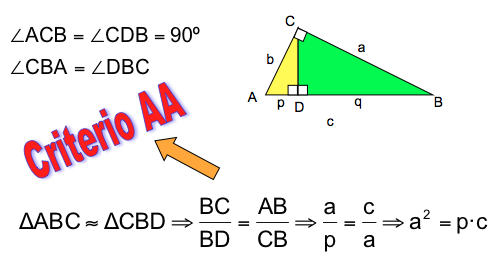 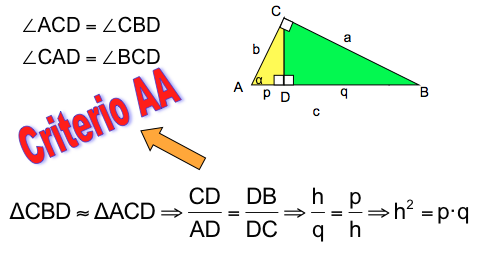 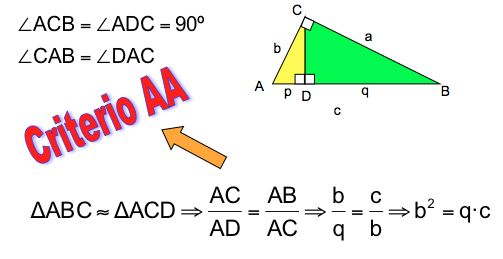 Formulario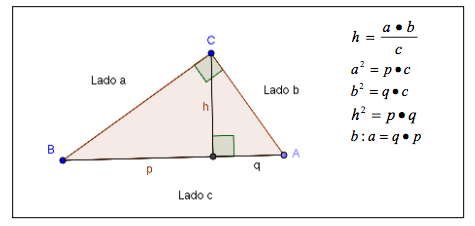 EjerciciosI) Resuelve los siguientes ejercicios de acuerdo a la siguiente figura:1. AD = 3,6 cm.; BD = 6,4 cm.; AC = ?Solución:Lado c= AD +BD =3,6 cm. + 6,4 cm = 10 cmUsando AC2 = AD • c se obtiene AC2 =3,6 cm *10cm = 36cm2.  Luego: AC =6cm.2. BD = 3,2 m.; AB = 5 m.; BC = ?3. AD = 2 cm.; BD = 4 cm.; CD = ?4. AD = 16 cm.; AB = 52 cm.; CD = ?5. AB = 12 cm.; AD = 9 cm.; BC = ?6. AC = 5 cm.; BC = 10 cm. = CD = ?7. CD = 2 m.; AC = 5 m.; BC = ?8. AC = 12 cm.; BC = 9 cm.; CD = ?9. BD = 6m.; CD = 5 m.; AB = ?10. AB = 10 cm.; AC = (p + 2) cm.; BC = 2p cm.; CD = ?II) Responda cada ejercicio de manera ordenada.1) Los lados de un triangulo rectángulo miden 3, 4 y 5 cm. Calcula la altura relativa a lahipotenusa las dos proyecciones de los catetos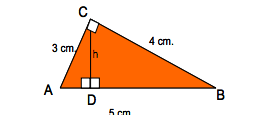 2) En un triangulo rectángulo en C se sabe que AB = 100cm, BC = 80 cm y AC =60 cm.Calcule las proyecciones de los catetos sobre la hipotenusa y la altura hc del triangulo.3) ¿Es posible calcular todos los lados del triangulo rectángulo si se conocen lasproyecciones p y q y el lado a?4) Si un cateto del triangulo rectángulo en C mide 8 cm, la proyección del otro catetosobre la hipotenusa mide 6,4 cm. Encuentre la medida de los otros dos lados, laproyección de lado a sobre la hipotenusa y la altura hc.5) ¿Cuánto deben medir las vigas de un techo si ambas deben ser iguales y formar 90º,además si el ancho del techo es de 4 m.? ¿Qué altura tienen el techo?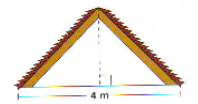 6) En el siguiente triangulo encuentre AC.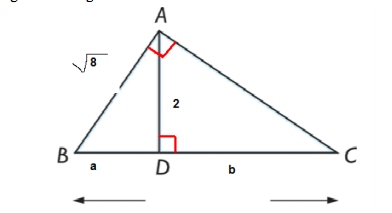 7) El DABC de la figura es rectángulo en B. Si AB=6cm y AD=4cm, entonces CB mide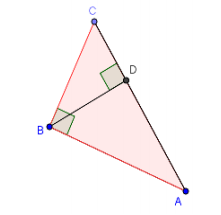 8) En la figura ABCD es rectángulo y BE y DF son perpendiculares a la diagonal  AC.	Si BC = 6 cm y AB = 10 cm, entonces ¿cuánto mide EF? 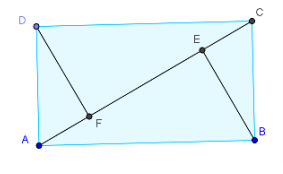 III) Encierre en un círculo la alternativa correcta.1) En el ∆ABC de la figura, se cumple a2 = c ⋅ p , entonces ¿cuál(es) de las proposicionessiguientes es(son) verdadera(s)?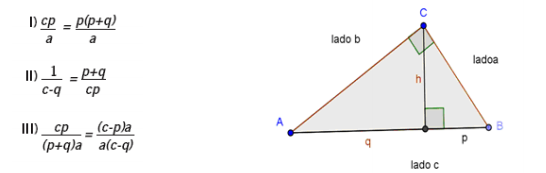 A) Sólo IB) Sólo IIC) I y IID) I, II y IIIE) Ninguna es verdadera2) En la figura, AC = BC = 3 . Entonces, h = ? 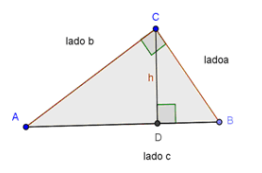 A) B)  C) 2 D) 3 E) 33) En la figura 12, PR = 5 cm y RQ = 12 cm. El PQR es rectángulo en R y RS PQ. Entonces, PS : SQ = ?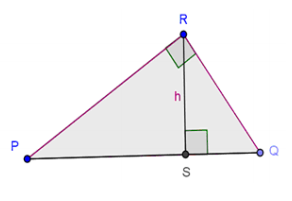 A)B)C)D)E) Otro valor4) De acuerdo a los datos de la figura, la longitud de BC es: 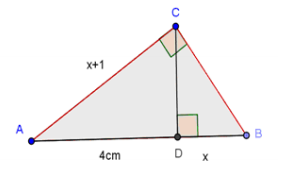 A) 5 cm B) 6 cm C) 9 cm D) 3 cm E) 5  cm5) En la figura, el ABC es rectángulo en C. Si p : h = 3 : 4 y q = 16 cm. entonces AC + BC = A) 9cm 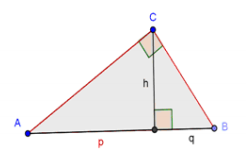 B) 12cm C) 15cm D) 20cm E) 35cm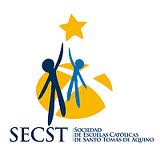 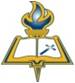 GUÍA DE EJERCICIOSTeorema de Euclides2° AÑO MEDIO ALiceo Miguel Rafael PradoDepartamento de MatemáticaProfesora: Gema Palma	     